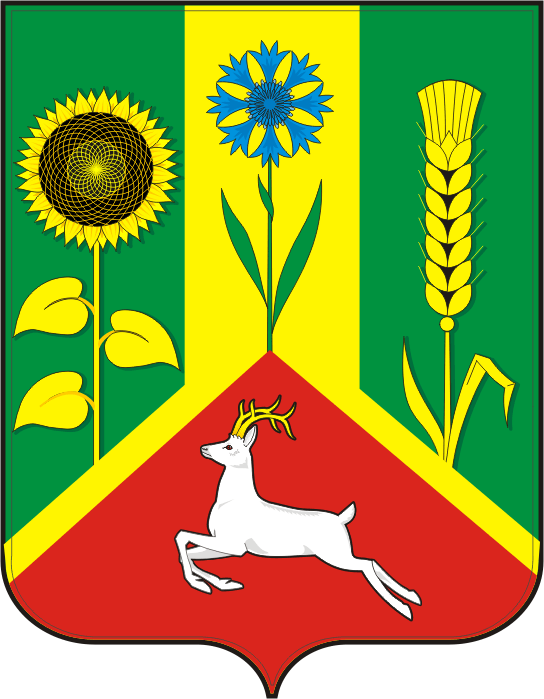 АДМИНИСТРАЦИЯ ВАСИЛЬЕВСКОГО СЕЛЬСОВЕТАСАРАКТАШСКОГО РАЙОНА ОРЕНБУРГСКОЙ ОБЛАСТИР А С П О Р Я Ж Е Н И Е_________________________________________________________________________________________________________     22.07.2019                             с. Васильевка                                  № 18 –р	О внесении изменений и дополнений в распоряжение  администрации Васильевского сельсовета Саракташского района от 21.03.2011 года № 4-р В соответствии с Указом Губернатора Оренбургской области от 18.01.2019 № 6-ук «О внесении изменений в Указ Губернатора Оренбургской области от 25.02.2011 № 80-ук1. Внести в распоряжение распоряжение  администрации Васильевского сельсовета Саракташского района от 21.03.2011 года № 4-р «О Кодексе этики и служебного поведения муниципальных служащих Васильевского сельсовета»  следующие изменения и дополнения:        1.1.  пункт 3 распоряжения изложить в новой редакции:«3.  Контроль за исполнением настоящего распоряжения возложить на заместителя главы администрации  Адушкину Л.П.».         1.2. В приложение к распоряжению внести следующие изменения:         1.2.1. Пункт 4 раздела III «Рекомендательные этические правила служебного поведения муниципальных служащих» изложить в новой редакции:«4. Внешний вид муниципальных служащих при исполнении ими должностных обязанностей в зависимости от условий службы и формата служебного мероприятия должен способствовать уважительному отношению граждан к органам местного самоуправления и соответствовать общепринятому деловому стилю, который отличают официальность, сдержанность, традиционность, аккуратность.         Муниципальным служащим при выборе одежды следует отдавать предпочтение функционально целесообразной, удобной для работы одежде.         Деловой стиль для мужчин предполагает костюм классического покроя умеренных, неярких тонов: пиджак и брюки, сорочка с длинным рукавом, предпочтительно светлых тонов, галстук. В летнее время при отсутствии пиджака допускается сорочка с коротким рукавом, а также отсутствие галстука. Рекомендуется классическая обувь.         Деловой стиль для женщин предполагает строгий костюм: жакет и юбка, жакет и брюки, жакет и платье классического покроя. Допускаются также сочетания: блузка и юбка, блузка и брюки. При отсутствии жакета рекомендуется прикрывающий плечи рукав блузки или платья.                                         Рекомендуется классическая обувь. Основные рекомендации к украшениям, макияжу и аксессуарам - умеренность и элегантность.»1.2.2. Раздел IV. «Ответственность за нарушение положений Кодекса» изложить в новой редакции:
         «IV. Рекомендуемая инструкция по профессиональному взаимодействию муниципальных служащих          1. Согласно пункту 3 части 1 статьи 12 Федерального закона от 2 марта 2007 года № 25-ФЗ «О муниципальной службе в Российской Федерации» муниципальный служащий обязан соблюдать при исполнении должностных обязанностей права, свободы и законные интересы человека и гражданина независимо от расы, национальности, языка, отношения к религии и других обстоятельств, а также права и законные интересы организаций;
          2. Муниципальным служащим рекомендуется соблюдать следующие стандарты взаимодействия:-уточнение с целью проявления уважения к собеседнику ("Как я могу к Вам обращаться?");-проявление вежливости и доброжелательности;-проявление уважения к обычаям и традициям народов Российской Федерации;-проявление заинтересованности к проблеме гражданина, представителя организации;-умение выслушать и не перебивать гражданина, представителя организации в процессе разговора;-изложение своих мыслей четко и в убедительной форме, не допуская оскорблений или грубости в общении;-умение избегать конфликтных ситуаций, способных нанести ущерб репутации или авторитету органа местного самоуправления ;-соблюдение правил публичных выступлений и представления служебной информации.          3. Стандартами, указанными в пункте 29 настоящего Кодекса, рекомендуется руководствоваться как при прямом контакте, так и при общении по телефону, с помощью электронной почты.          4. Муниципальные служащие вне зависимости от органа местного самоуправления  при взаимодействии друг с другом должны:-оказывать поддержку и содействие в рамках соблюдения запретов и ограничений, установленных законодательством Российской Федерации;-проявлять уважение, исключая обращения на "ты" без взаимного согласия;-соблюдать субординацию;-проявлять сдержанность и  стрессоустойчивость;-не допускать обсуждения личных и профессиональных качеств муниципальных служащих в коллективе;-не допускать публичных высказываний, суждений и оценок, в том числе в средствах массовой информации, в отношении деятельности (решений) органов местного самоуправления  и их руководителей;-оказывать содействие в формировании взаимопонимания, взаимопомощи и доброжелательности в коллективе.».          1.2.3. Дополнить разделами V, VI следующего содержания:          «V. Рекомендательные этические правила служебного поведения муниципальных служащих в целях противодействия коррупционным и иным правонарушениям          1. Муниципальный служащий вне зависимости от места и времени должен учитывать, что его поведение не должно нарушать ограничения, запреты и требования, установленные законодательством Российской Федерации и Оренбургской области о муниципальной службе и (или) противодействии коррупции.           2. Муниципальный служащий должен помнить, что его неэтичный поступок, в том числе совершенный во внеслужебное время, может повлечь причинение вреда его репутации, авторитету органа местного самоуправления  и в целом муниципальной службе.           3. Муниципальный служащий при размещении в личных целях информации в информационно-телекоммуникационной сети "Интернет" (далее - сеть Интернет), в том числе в социальных сетях, должен учитывать, что изображения, текстовые или видеоматериалы не должны прямо или косвенно указывать на замещаемую им должность муниципальной службы, а также содержать информацию от имени органа местного самоуправления  в случае, если размещение такой информации не связано с исполнением служебных (должностных) обязанностей муниципального служащего.           4. Муниципальному служащему рекомендуется не допускать совершение следующих неэтичных поступков:-получение подарков или каких-либо иных вознаграждений, в том числе на личных торжественных мероприятиях, от лиц, связанных с ним имущественными, корпоративными или иными близкими отношениями, в отношении которых муниципальный служащий непосредственно осуществляет функции муниципального управления;-участие в развлекательных мероприятиях, отдых, в том числе за рубежом, в компании лиц, в отношении которых муниципальный служащий осуществляет функции муниципального управления, а также в случае, если данные функции выполняют иные лица, подчиненные или подконтрольные муниципальному служащему;-использование служебного положения для оказания влияния на деятельность государственных (муниципальных) органов, организаций, государственных (муниципальных) служащих и граждан при решении вопросов личного характера как для себя, так и в интересах лиц, состоящих с ним в близком родстве или свойстве, а также связанных с ним имущественными, корпоративными или иными близкими отношениями;-использование служебного удостоверения, служебного транспорта, а также служебной информации для получения личных преимуществ для себя или лиц, состоящих с ним в близком родстве или свойстве, а также связанных с ним имущественными, корпоративными или иными близкими отношениями;-упоминание фамилий, имен, отчеств или должностей третьих лиц, обладающих политическим или административным влиянием, с целью получения преимущества при решении вопросов личного характера для себя или в интересах лиц, состоящих с ним в близком родстве или свойстве, а также связанных с ним имущественными, корпоративными или иными близкими отношениями;-упоминание супругой (супругом), детьми и лицами, состоящими с ним в близком родстве или свойстве, а также связанных с ним имущественными, корпоративными или иными близкими отношениями, имени и должности муниципального служащего для решения вопросов личного характера;-использование своего должностного положения в целях, не связанных с осуществлением служебной деятельности (в том числе реклама товаров и услуг);-воздержание от безвозмездного получения услуг, результатов выполненных работ, имущества, в том числе во временное пользование, от коммерческих и некоммерческих организаций;-воздержание от действий и высказываний, которые могут быть восприняты окружающими как согласие принять взятку или как просьба о даче взятки.VI. Ответственность за нарушение положений Кодекса
     1. За нарушение положений Кодекса муниципальный служащий несет моральную, а также иную ответственность в соответствии с законодательством Российской Федерации и Оренбургской области.
        2. Факт совершения муниципальным служащим неэтичного поступка может быть рассмотрен на заседании комиссии по соблюдению требований к служебному поведению муниципальных служащих и урегулированию конфликта интересов, образованной в органе местного самоуправления  (далее - комиссия).          По итогам рассмотрения на заседании комиссии факта совершения муниципальным служащим неэтичного поступка руководителю органа местного самоуправления  может быть рекомендовано:-указать муниципальному служащему на недопустимость совершения неэтичного поступка;
-применить к муниципальному служащему конкретную меру ответственности, предусмотренную законодательством Российской Федерации и Оренбургской области о муниципальной службе и (или) противодействии коррупции.Указание муниципальному служащему на недопустимость совершения неэтичного поступка может выражаться в:-устном замечании;-предупреждении о недопустимости совершения неэтичного поступка;-требовании о публичном извинении.           По решению руководителя органа местного самоуправления  указание на недопустимость совершения неэтичного поступка может быть совершено в присутствии иных муниципальных служащих.
           3. Меры дисциплинарной ответственности должны применяться к муниципальному служащему в случае, если совершение неэтичного поступка повлекло нарушение ограничений, запретов и требований, установленных законодательством Российской Федерации и Оренбургской области о муниципальной службе и (или) противодействии коррупции.
           4. Соблюдение муниципальным служащим положений настоящего Кодекса учитывается при проведении аттестации муниципального служащего, формировании кадрового резерва для выдвижения муниципального служащего на вышестоящие должности, а также при наложении на муниципального служащего дисциплинарных взысканий.»          2. Контроль за исполнением настоящего распоряжения возложить на заместителя главы администрации  Л.П. Адушкину          3. Настоящее распоряжение вступает в силу со дня его подписания, подлежит размещению на официальном сайте администрации  Васильевского сельсовета Саракташского района. Глава  администрации                                                              А.Н. СерединовРазослано:  Адушкиной Л.П.,  администрации района,  в дело, на  официальный сайт.